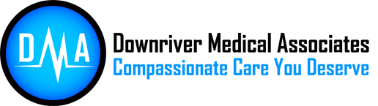 I, ________________________, am a new patient of Dr. ___________________ of Downriver Medical Associates.  I was not contacted by Downriver Medical Associates or any employee or agent of Downriver Medical Associates prior to my scheduling an appointment as a new patient with Downriver Medical Associates.Print Name: 					Date: 						